PI should email completed form and all relevant attachments to IRB@oregonstate.edu
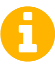 Additional information or instructionsAdditional information or instructions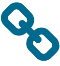 Link to information or additional forms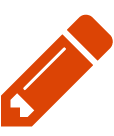  Only type into shaded rows that include this pencil icon Only type into shaded rows that include this pencil icon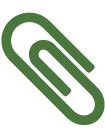 External document may need to be submittedSECTION 1: Study Title and PISECTION 1: Study Title and PISECTION 1: Study Title and PISECTION 1: Study Title and PISECTION 1: Study Title and PI11Study NumberStudy NumberStudy NumberInsert response hereInsert response hereInsert response here22Study TitleStudy TitleStudy Title33Name of Principal Investigator Name of Principal Investigator Name of Principal Investigator Submissions will only be reviewed when received directly from the PI.Submissions will only be reviewed when received directly from the PI.Submissions will only be reviewed when received directly from the PI.SECTION 2: Event DetailsSECTION 2: Event DetailsSECTION 2: Event DetailsSECTION 2: Event DetailsSECTION 2: Event DetailsNote about reporting timeframe: Incidents may constitute more than one type of reportable event. Report within the shortest applicable timeframe.Note about content: Do not provide the Human Research Protection Program with individually identifiable information about study participants. Narratives and supporting documents should be de-identified prior to submission.Note about reporting timeframe: Incidents may constitute more than one type of reportable event. Report within the shortest applicable timeframe.Note about content: Do not provide the Human Research Protection Program with individually identifiable information about study participants. Narratives and supporting documents should be de-identified prior to submission.Note about reporting timeframe: Incidents may constitute more than one type of reportable event. Report within the shortest applicable timeframe.Note about content: Do not provide the Human Research Protection Program with individually identifiable information about study participants. Narratives and supporting documents should be de-identified prior to submission.11What was the date of the occurrence?What was the date of the occurrence?What was the date of the occurrence?22When did you discover this occurrence? When did you discover this occurrence? When did you discover this occurrence? 33Describe the occurrence (problem, event, deviation, etc.):Describe the occurrence (problem, event, deviation, etc.):Describe the occurrence (problem, event, deviation, etc.):44What, if anything, has been done to address this occurrence?What, if anything, has been done to address this occurrence?What, if anything, has been done to address this occurrence?55What is the current status of the study? For example, is recruitment ongoing, are participants still taking part in study activities, or is the study closed to enrollment?What is the current status of the study? For example, is recruitment ongoing, are participants still taking part in study activities, or is the study closed to enrollment?What is the current status of the study? For example, is recruitment ongoing, are participants still taking part in study activities, or is the study closed to enrollment?66How will you prevent a recurrence in this or other studies on which you are the principal investigator?How will you prevent a recurrence in this or other studies on which you are the principal investigator?How will you prevent a recurrence in this or other studies on which you are the principal investigator?Attach any reports of this occurrence that have been sent to collaborators, the funding agency, the FDA, or other outside entity.Attach any reports of this occurrence that have been sent to collaborators, the funding agency, the FDA, or other outside entity.Attach any reports of this occurrence that have been sent to collaborators, the funding agency, the FDA, or other outside entity.Event Type DescriptionsEvent Type DescriptionsEvent Type DescriptionsEvent Type DescriptionsEvent Type DescriptionsUNANTICIPATED PROBLEMReporting TimeframeReport this to the HRPP Office within 24 hours if the incident involved a death; otherwise report within 3 business days of discovery.DefinitionsUnanticipated problems include any incident, experience, or outcome that meets all of the following criteria:Unexpected (in terms of nature, severity, or frequency) given (a) the research procedures that are described in the protocol-related documents, such as the IRB-approved research protocol and informed consent document; and (b) the characteristics of the subject population being studied; Related or possibly related to participation in the research (in this guidance document, possibly related means there is a reasonable possibility that the incident, experience, or outcome may have been caused by the procedures involved in the research); andSuggests that the research places subjects or others (investigators, students, the public, subjects’ family members) at a greater risk of harm (including physical, psychological, economic, or social harm) than was previously known or recognized. ExamplesInformation that indicates a change to the risks or potential benefits of the research, such as:An interim analysis or safety monitoring report indicates that frequency or magnitude of harms or benefits may be different than initially presented to the IRB.A paper is published from another study that shows that the risks or potential benefits of your research may be different than initially presented to the IRB.A breach of confidentiality.  This includes reporting to the Office of Equal Opportunity and Access triggered by Title IX; reporting to state or federal authorities triggered by a mandatory reporting law; disclosures required by subpoena; and other similar disclosures.  Other breaches include loss of a field notebook; theft of a research computer; or a security violation in a locked space or restricted drive. Breach of confidentiality is considered to place subjects at risk, but is only unanticipated if it was not described as a risk in the consent form.Incarceration of a participant in a protocol not approved to enroll prisoners.Change to the protocol taken without prior IRB review to eliminate an apparent immediate hazard to a research participant.Complaint from a participant that cannot be resolved by the research team.Sponsor imposed suspension.Any other event that indicates participant(s) or others might be at risk of serious, unanticipated harms that are reasonably related to the research. ADVERSE EVENTReporting TimeframeReport this to the HRPP Office within 30 business days of discovery.DefinitionsAn Adverse Event is an event that occurs during the course of a research protocol that either causes physical or psychological harm, or increases the risk of physical or psychological harm, or results in a loss of privacy and/or confidentiality to a research participant or others (such as family members). A reportable adverse event is one that meets all three of the following criteria: Temporally associated with the subject’s participationRelated or possibly related to the researchModerate to severe in natureMild: Event results in transient discomfort; does not influence performance or functioning; does not require intervention or treatment; does not limit or interfere with daily activities; expected to resolve quickly with no physical, psychological, social, or economic consequences. Moderate: Of sufficient severity to make the patient uncomfortable; may include worsening of conditions present at the onset of the study; treatment of symptom(s) may be needed; expected to resolve but short term physical, psychological, social, or economic consequences are possible.Severe: Event results in significant symptoms that prevents normal daily activities; may require hospitalization or invasive intervention. Long term physical, psychological, social, or economic consequences are possible.ExamplesAn Anticipated Adverse Event is one that is listed in the protocol and consent form as a risk of participating in the research, such as:A participant experiences a muscle strain during research-related exerciseA participant faints during a research blood drawA participant becomes upset during an interview and requires a referral to a counselorAn Unanticipated Adverse Event is one that was not listed in the protocol and consent form as a risk of participating in the research, such as:A participant requires hospitalization after an experimental device they are asked to use breaks during a study visitA participant reports distress when her classmates ostracize her for choosing to be in a studyDEVIATIONReporting TimeframeReport this to the HRPP Office within 10 business days of discovery.DefinitionA deviation is any alteration or modification of an IRB-approved protocol made without prior IRB approval. A deviation that increases risk, has the potential to recur, or is undertaken to eliminate an immediate hazard, may also be an Unanticipated Problem.ExamplesReplacing the principal investigator without prior approval Modifying the consent document without prior approvalAdding a new funding source without submitted a revision for reviewEnrolling a 16 year old when the study was only approved for adult participantsUsing a survey or test instrument that was not previously reviewed and approved by the IRBAdding compensation or study incentives without prior approvalSignificant New Findings that Require Notification to Research ParticipantsReporting TimeframeThese reports may be submitted to the IRB as a project revision, as part of the continuing review process, or as an unanticipated problem; whichever is most appropriate to the findings and the related timeframe will apply. DefinitionA significant new finding is anything that develops during the course of the research which may relate to a subject's willingness to continue participation; may impact their rights or welfare; increases the risks to subjects or others; or decreases the benefits to the subjects or of the study in general. ExamplesChanges in standard of care, such that participation in research can increase risk to subjects (i.e., subjects would be deprived of the standard of care by continuing to take part in the research study)Identification of new risks to subjects currently receiving the study treatmentIdentification of potential late-term effects for subject who completed study treatmentDiscovery that a research-related risk occurs more frequently than previously expected or disclosedUNANTICIPATED PROBLEMReporting TimeframeReport this to the HRPP Office within 24 hours if the incident involved a death; otherwise report within 3 business days of discovery.DefinitionsUnanticipated problems include any incident, experience, or outcome that meets all of the following criteria:Unexpected (in terms of nature, severity, or frequency) given (a) the research procedures that are described in the protocol-related documents, such as the IRB-approved research protocol and informed consent document; and (b) the characteristics of the subject population being studied; Related or possibly related to participation in the research (in this guidance document, possibly related means there is a reasonable possibility that the incident, experience, or outcome may have been caused by the procedures involved in the research); andSuggests that the research places subjects or others (investigators, students, the public, subjects’ family members) at a greater risk of harm (including physical, psychological, economic, or social harm) than was previously known or recognized. ExamplesInformation that indicates a change to the risks or potential benefits of the research, such as:An interim analysis or safety monitoring report indicates that frequency or magnitude of harms or benefits may be different than initially presented to the IRB.A paper is published from another study that shows that the risks or potential benefits of your research may be different than initially presented to the IRB.A breach of confidentiality.  This includes reporting to the Office of Equal Opportunity and Access triggered by Title IX; reporting to state or federal authorities triggered by a mandatory reporting law; disclosures required by subpoena; and other similar disclosures.  Other breaches include loss of a field notebook; theft of a research computer; or a security violation in a locked space or restricted drive. Breach of confidentiality is considered to place subjects at risk, but is only unanticipated if it was not described as a risk in the consent form.Incarceration of a participant in a protocol not approved to enroll prisoners.Change to the protocol taken without prior IRB review to eliminate an apparent immediate hazard to a research participant.Complaint from a participant that cannot be resolved by the research team.Sponsor imposed suspension.Any other event that indicates participant(s) or others might be at risk of serious, unanticipated harms that are reasonably related to the research. ADVERSE EVENTReporting TimeframeReport this to the HRPP Office within 30 business days of discovery.DefinitionsAn Adverse Event is an event that occurs during the course of a research protocol that either causes physical or psychological harm, or increases the risk of physical or psychological harm, or results in a loss of privacy and/or confidentiality to a research participant or others (such as family members). A reportable adverse event is one that meets all three of the following criteria: Temporally associated with the subject’s participationRelated or possibly related to the researchModerate to severe in natureMild: Event results in transient discomfort; does not influence performance or functioning; does not require intervention or treatment; does not limit or interfere with daily activities; expected to resolve quickly with no physical, psychological, social, or economic consequences. Moderate: Of sufficient severity to make the patient uncomfortable; may include worsening of conditions present at the onset of the study; treatment of symptom(s) may be needed; expected to resolve but short term physical, psychological, social, or economic consequences are possible.Severe: Event results in significant symptoms that prevents normal daily activities; may require hospitalization or invasive intervention. Long term physical, psychological, social, or economic consequences are possible.ExamplesAn Anticipated Adverse Event is one that is listed in the protocol and consent form as a risk of participating in the research, such as:A participant experiences a muscle strain during research-related exerciseA participant faints during a research blood drawA participant becomes upset during an interview and requires a referral to a counselorAn Unanticipated Adverse Event is one that was not listed in the protocol and consent form as a risk of participating in the research, such as:A participant requires hospitalization after an experimental device they are asked to use breaks during a study visitA participant reports distress when her classmates ostracize her for choosing to be in a studyDEVIATIONReporting TimeframeReport this to the HRPP Office within 10 business days of discovery.DefinitionA deviation is any alteration or modification of an IRB-approved protocol made without prior IRB approval. A deviation that increases risk, has the potential to recur, or is undertaken to eliminate an immediate hazard, may also be an Unanticipated Problem.ExamplesReplacing the principal investigator without prior approval Modifying the consent document without prior approvalAdding a new funding source without submitted a revision for reviewEnrolling a 16 year old when the study was only approved for adult participantsUsing a survey or test instrument that was not previously reviewed and approved by the IRBAdding compensation or study incentives without prior approvalSignificant New Findings that Require Notification to Research ParticipantsReporting TimeframeThese reports may be submitted to the IRB as a project revision, as part of the continuing review process, or as an unanticipated problem; whichever is most appropriate to the findings and the related timeframe will apply. DefinitionA significant new finding is anything that develops during the course of the research which may relate to a subject's willingness to continue participation; may impact their rights or welfare; increases the risks to subjects or others; or decreases the benefits to the subjects or of the study in general. ExamplesChanges in standard of care, such that participation in research can increase risk to subjects (i.e., subjects would be deprived of the standard of care by continuing to take part in the research study)Identification of new risks to subjects currently receiving the study treatmentIdentification of potential late-term effects for subject who completed study treatmentDiscovery that a research-related risk occurs more frequently than previously expected or disclosedUNANTICIPATED PROBLEMReporting TimeframeReport this to the HRPP Office within 24 hours if the incident involved a death; otherwise report within 3 business days of discovery.DefinitionsUnanticipated problems include any incident, experience, or outcome that meets all of the following criteria:Unexpected (in terms of nature, severity, or frequency) given (a) the research procedures that are described in the protocol-related documents, such as the IRB-approved research protocol and informed consent document; and (b) the characteristics of the subject population being studied; Related or possibly related to participation in the research (in this guidance document, possibly related means there is a reasonable possibility that the incident, experience, or outcome may have been caused by the procedures involved in the research); andSuggests that the research places subjects or others (investigators, students, the public, subjects’ family members) at a greater risk of harm (including physical, psychological, economic, or social harm) than was previously known or recognized. ExamplesInformation that indicates a change to the risks or potential benefits of the research, such as:An interim analysis or safety monitoring report indicates that frequency or magnitude of harms or benefits may be different than initially presented to the IRB.A paper is published from another study that shows that the risks or potential benefits of your research may be different than initially presented to the IRB.A breach of confidentiality.  This includes reporting to the Office of Equal Opportunity and Access triggered by Title IX; reporting to state or federal authorities triggered by a mandatory reporting law; disclosures required by subpoena; and other similar disclosures.  Other breaches include loss of a field notebook; theft of a research computer; or a security violation in a locked space or restricted drive. Breach of confidentiality is considered to place subjects at risk, but is only unanticipated if it was not described as a risk in the consent form.Incarceration of a participant in a protocol not approved to enroll prisoners.Change to the protocol taken without prior IRB review to eliminate an apparent immediate hazard to a research participant.Complaint from a participant that cannot be resolved by the research team.Sponsor imposed suspension.Any other event that indicates participant(s) or others might be at risk of serious, unanticipated harms that are reasonably related to the research. ADVERSE EVENTReporting TimeframeReport this to the HRPP Office within 30 business days of discovery.DefinitionsAn Adverse Event is an event that occurs during the course of a research protocol that either causes physical or psychological harm, or increases the risk of physical or psychological harm, or results in a loss of privacy and/or confidentiality to a research participant or others (such as family members). A reportable adverse event is one that meets all three of the following criteria: Temporally associated with the subject’s participationRelated or possibly related to the researchModerate to severe in natureMild: Event results in transient discomfort; does not influence performance or functioning; does not require intervention or treatment; does not limit or interfere with daily activities; expected to resolve quickly with no physical, psychological, social, or economic consequences. Moderate: Of sufficient severity to make the patient uncomfortable; may include worsening of conditions present at the onset of the study; treatment of symptom(s) may be needed; expected to resolve but short term physical, psychological, social, or economic consequences are possible.Severe: Event results in significant symptoms that prevents normal daily activities; may require hospitalization or invasive intervention. Long term physical, psychological, social, or economic consequences are possible.ExamplesAn Anticipated Adverse Event is one that is listed in the protocol and consent form as a risk of participating in the research, such as:A participant experiences a muscle strain during research-related exerciseA participant faints during a research blood drawA participant becomes upset during an interview and requires a referral to a counselorAn Unanticipated Adverse Event is one that was not listed in the protocol and consent form as a risk of participating in the research, such as:A participant requires hospitalization after an experimental device they are asked to use breaks during a study visitA participant reports distress when her classmates ostracize her for choosing to be in a studyDEVIATIONReporting TimeframeReport this to the HRPP Office within 10 business days of discovery.DefinitionA deviation is any alteration or modification of an IRB-approved protocol made without prior IRB approval. A deviation that increases risk, has the potential to recur, or is undertaken to eliminate an immediate hazard, may also be an Unanticipated Problem.ExamplesReplacing the principal investigator without prior approval Modifying the consent document without prior approvalAdding a new funding source without submitted a revision for reviewEnrolling a 16 year old when the study was only approved for adult participantsUsing a survey or test instrument that was not previously reviewed and approved by the IRBAdding compensation or study incentives without prior approvalSignificant New Findings that Require Notification to Research ParticipantsReporting TimeframeThese reports may be submitted to the IRB as a project revision, as part of the continuing review process, or as an unanticipated problem; whichever is most appropriate to the findings and the related timeframe will apply. DefinitionA significant new finding is anything that develops during the course of the research which may relate to a subject's willingness to continue participation; may impact their rights or welfare; increases the risks to subjects or others; or decreases the benefits to the subjects or of the study in general. ExamplesChanges in standard of care, such that participation in research can increase risk to subjects (i.e., subjects would be deprived of the standard of care by continuing to take part in the research study)Identification of new risks to subjects currently receiving the study treatmentIdentification of potential late-term effects for subject who completed study treatmentDiscovery that a research-related risk occurs more frequently than previously expected or disclosed